Creating IT Futures: Summit 2018 AGENDA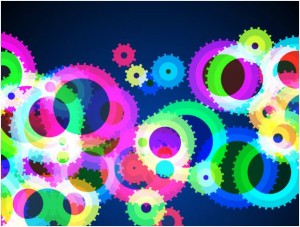 CREATING IT FUTURES: 2019 SUMMITAGENDAMercer Island Community & Event Center, 8236 SE 24th Street,Mercer Island, WA 98040/tel (206) 275-7609The Mercer RoomThursday, May 17, 2017, 9:30/10:00AM to 3:00PMFriday May 18, 2017, 9:30/10:00AM to 1:00PMDay 1:  Thursday, May 17, 20179:30 AM to 10:00 AM  	Registration, Networking & Breakfast10:00 AM to 10:15 AM  	Welcome, Introductions, and Review Agenda10:15 AM to 11:00 AM  	Updates on the IT Programs at Each CollegeReport out on your IT programs at your individual colleges.  Include any information on changes to the IT program, certificates, or degrees.Any new BAS or launch of BAS degrees?  How are they doing?Any new innovative additions or considerations for your colleges IT programs?Administrative or faculty changes to share or update.11:00 AM to 11:15 AM  	Break11:15 AM to 12:15 PM  	Panel Discussion or Special Guest (TBD)12:15 PM to 1:15 PM		Lunch & Networking with Industry Professionals1st Presentation from IT Faculty Professional Development Recipient1:15 PM to 2:15 PM	Two Presentations from the IT Faculty Professional Development Scholarship Recipients2:15 PM to 2:30 PM		Break2:30 PM to 3:00 PM  		Networking & Special Topics				Each group will create a list of strengths and challenges facing their IT programs, technology trends that might impact IT programs, new degrees or certificates they are interested in developing, and Ideas they have about future projects, activities, research the Center of Excellence can provide for them.  *Select one person to facilitate this list of items to discuss with the group on Friday.3:00 PM  			Final Thoughts/Plan of Action for Friday/Break for the DayReport out and poll small groups.Day 2:  Friday, May 18, 20179:30/10:00 AM to 11:00 AM  	Breakfast & Two Presentations from the IT Faculty Professional Development Scholarship Recipients11:00 AM to 12:00 PM	Lunch & Hot Topics: Conclusions & Future ActionsIT Jeopardy (Get Ready for the Return of the Game of a Lifetime!)12:00 PM 		  	Final Thoughts & Next Steps, Thank You, Process for Stipends for 				our Traveling Friends, FarewellNote: Program subject to change.